Муниципальное бюджетное образовательное учреждение«Лицей №40»ИССЛЕДОВАТЕЛЬСКИЙ ПРОЕКТЛИМОННЫЕ ЧАСЫАвтор: Панасюженков Фёдор,ученик 4В класса лицея № 40, 10 лет.Руководители: Панасюженков Д.А. (папа)кл. руководитель 4В кл. лицея № 40 Е.А. МорозоваПетрозаводск2014Актуальность работы. В настоящее время ученые всего мира решают вопросы, связанные с разработкой энергосберегающих технологий, альтернативных и безопасных источников электрической энергии. От успешного решения этих задач во многом зависит развитие техники и всего человечества. А возможно ли в домашних условиях попытаться изготовить необычный источник электрической энергии, например, на основе фруктов и овощей?   Цель  работы:  Изучение электрического тока.    Задачи: • сконструировать источник электрической энергии – «лимонную», «морковную», «картофельную» батарейки;• на основе эксперимента исследовать возможности таких батареек;• выяснить, какой источник вырабатывает больше электрического тока.  Гипотеза проекта. Электрический ток может вырабатывать батарейка на фруктовом или овощном соке!   Период проведения исследования: октябрь – ноябрь 2013 года.  Этапы исследования: изучение литературы, о свойствах электрического тока;подбор материалов для изготовления электрической батареи;наблюдение, анализ полученных результатов и формулировка выводов.   Методы исследования: эксперимент, наблюдение, сравнение.  В нашем эксперименте по изготовлению электрической батарейки мы использовали шесть металлических пластинок: по две медных и цинковых, по одной из латуни и алюминия, соединительные провода. Источником кислой среды мы выбрали: лимоны, морковь и картофель. Сделав в каждом лимоне по два надреза, мы поместили внутрь металлические пластинки и соединили их проводами. К двум крайним проводам присоединили электронные цифровые часы, и они пошли. Причем время отсчитывали точно в течение месяца, пока лимоны не начали засыхать.  Так выглядели лимонные часы вначале эксперимента: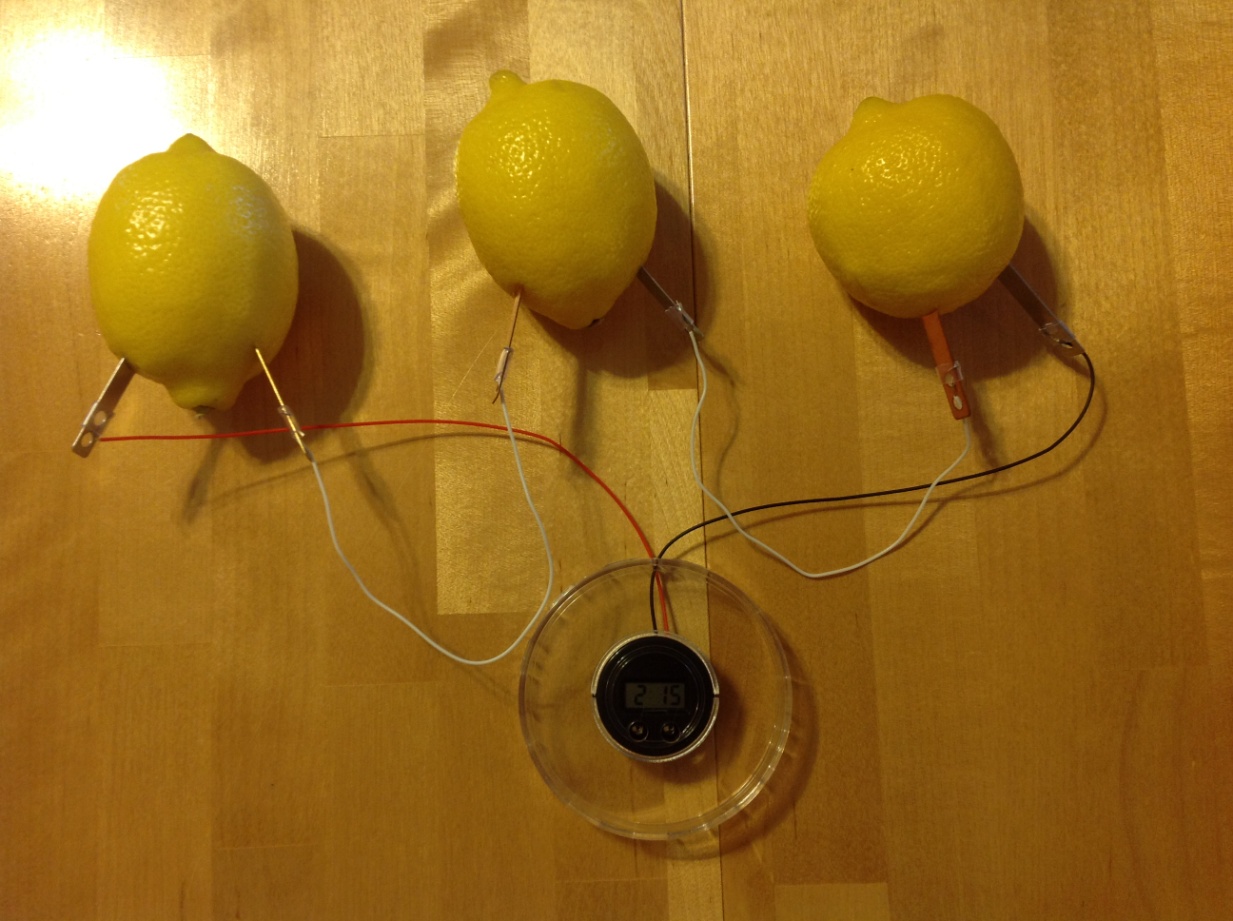 Такими они стали спустя 30 дней, однако продолжали идти.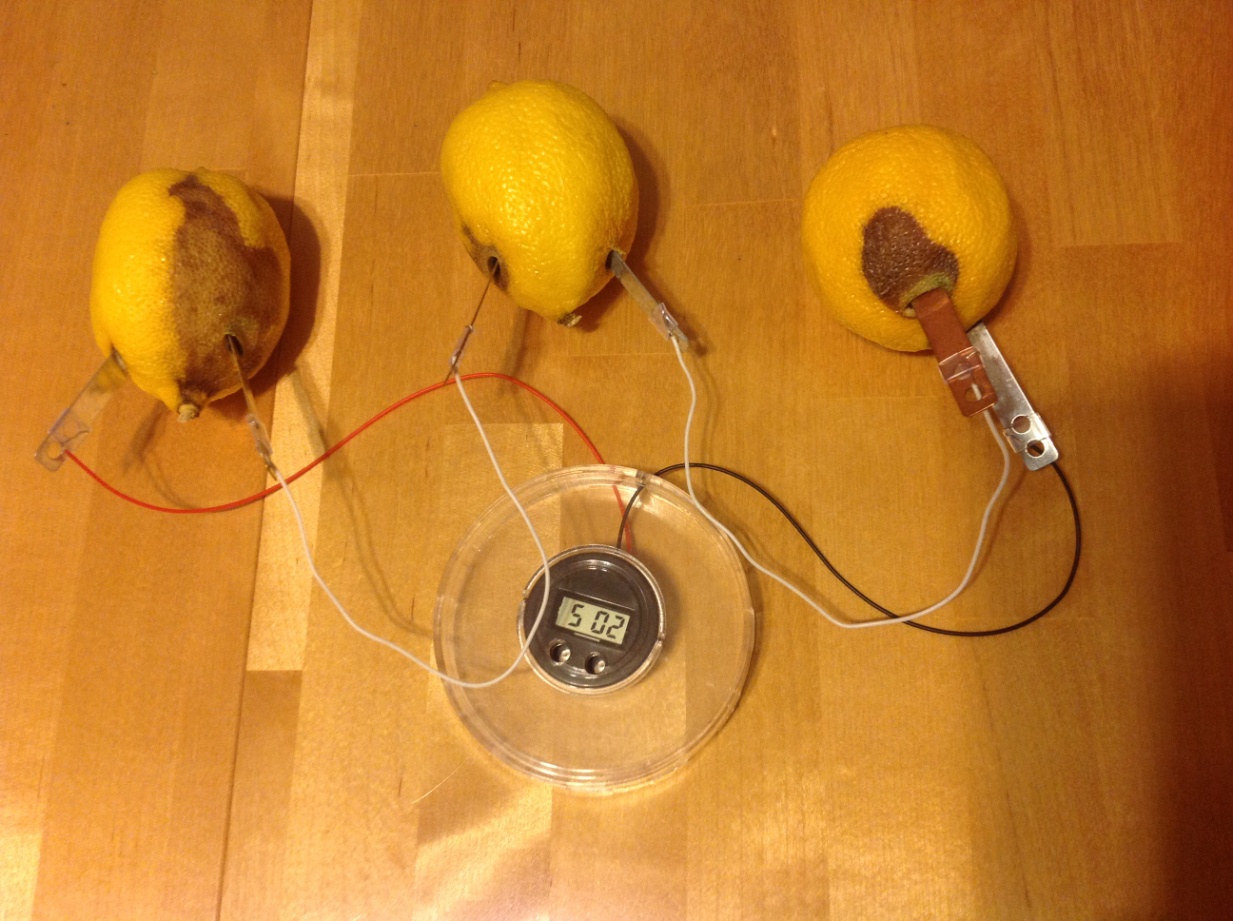 Далее, используя морковь и картофель, мы собрали похожим способом морковную и картофельную батарейки. На этих источниках энергии часы также точно работали, но менее продолжительно. В таблице приведены результаты наших наблюдений за работой батареек.Результат исследовательского проекта:На основе полученных данных можно сделать вывод, что лимонная батарейка работала дольше других. Это объясняется тем, что лимон наиболее сочный и кислый. Электрического тока, который вырабатывается такой батарейкой достаточно для того чтобы электрические цифровые часы проработали довольно долго. Сколько именно – зависит от того, какие электроды использовать, и какую жидкость выбрать для эксперимента.  Список использованных источников и литературы:Иванов Б.С. Электронные самоделки. М., Просвещение, 1993Тарасов Б.В. Самоделки школьника. М., Просвещение, 1977http://www.galileo-tv.ru/http://ru.wikipedia.org/wiki/ЭлектродыФрукт / овощВремя началадатаВремя окончаниядатаМедь, цинк, латунь, алюминийлимоны14:1016 октября17:2019 ноябряМедь, цинк, латунь, алюминийморковь17:3019 ноября14:0025 ноябряМедь, цинк, латунь, алюминийкартофель18:2525 ноября18:2030 ноября